_____________ İ.Ö.O2014-2015 ACADEMIC YEAR-2 nd TERM4TH  GRADES-1ST  EXAMI-Fill in the blanks with do or does, please (Tabloda eksik olan yerleri do veya does ile doldurun.)(5*4=20)1-I ______ not drink coke.2- ________ she like me?3- He _______ not like cats.4- _______ they swim?5- It ______ not like sleeping.II- Match the pictures. (Resimlerle harfleri eşleştirin) (10*2=20)a-teacher  b-chef  c- singer d-vet  e-doctor  f-police g-firemen h- pilot i-farmer g- businessman      1		2	   3	     4	         5          6           7               8              9           10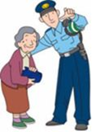 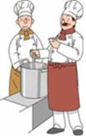 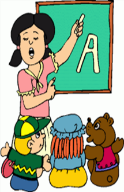 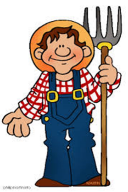 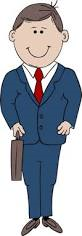 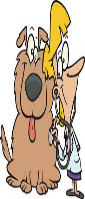 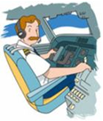 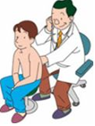 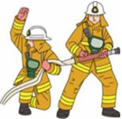 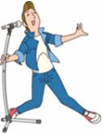 _______     _______  _______  _______  _____  ______   ______   ______   ______  ______III- Where is the ball? Please use: near, in front of, on, in, under. (Boşlukları near, in front of, on, in, under ile doldurun) (5*4=20)The ball is _________ the box.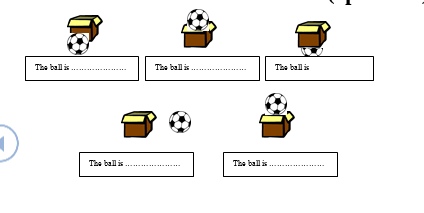 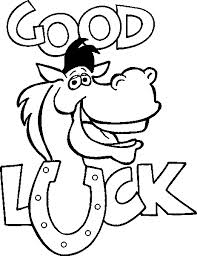 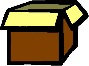 2- 	The ball is ________ the box. 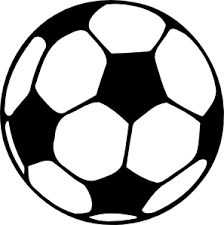 3-  The ball is _________ the box.                                4- The ball is ________ the box.5- The ball is _______ the box.IV- Change the sentences  , please. (Cümleleri değiştirin) (5*4=20)1-Henry likes playing marbles.(-) ____________________________________________.(?)____________________________________________.We don’t like jumping.(+)____________________________________________.(?)____________________________________________.My fish doesn’t like swimming.(+)____________________________________________.V- Choose the correct answer. (10*2=20)1-What time is it ? It is ___(01:15)a-one fifty		b-one fifteenc-one forty-five	d-one twenty 2-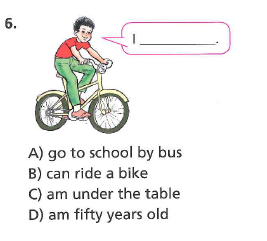 3-A: ________? B: No, I can’t.a-Can your father drive?b-Are you from Turkey?c-Where is your cat?d- Can you ride a horse?4-What do you do at one p.m?a-I wake up		b-I get upc-I have lunch		d-I go to bed5-Which is false? (Hangisi yanlış?)a-Scientists do experimentsb- Police protect peoplec- Farmers teach Englishd-Nurses help doctors6-Tom is a firemen. He works at a___.a-fire station		b-hospitalc-school		d- farm7-I am a pilot. _________.a-I can’t fly a planeb-He is from Turkeyc-She lives in Germanyd-I can fly a plane.8-I protect the country. I am a _____.a-doctor		b-soldierc-nurse			d-architect9- Do you like swimming?a-No, he doesn’t	b-Yes, she doesc-Yes, I do.		d-No, they don’t10- 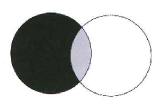 a-mix black and white   b-fold the paperc-cut the paper	   d-plant trees